Woodcroft Primary School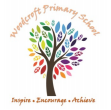 Mathematics Long Term Planning: 2019-2020Year Group: RUnderstanding number, physical representationsLink between domains where possible3 Curriculum Aims: Fluency, Reasoning, Problem Solving3 Methods: Concrete, Pictorial, AbstractWoodcroft Primary SchoolMathematics Long Term Planning: 2019-2020Year Group: RUnderstanding number, physical representationsLink between domains where possible3 Curriculum Aims: Fluency, Reasoning, Problem Solving3 Methods: Concrete, Pictorial, AbstractWoodcroft Primary SchoolMathematics Long Term Planning: 2019-2020Year Group: RUnderstanding number, physical representationsLink between domains where possible3 Curriculum Aims: Fluency, Reasoning, Problem Solving3 Methods: Concrete, Pictorial, AbstractWoodcroft Primary SchoolMathematics Long Term Planning: 2019-2020Year Group: RUnderstanding number, physical representationsLink between domains where possible3 Curriculum Aims: Fluency, Reasoning, Problem Solving3 Methods: Concrete, Pictorial, AbstractWoodcroft Primary SchoolMathematics Long Term Planning: 2019-2020Year Group: RUnderstanding number, physical representationsLink between domains where possible3 Curriculum Aims: Fluency, Reasoning, Problem Solving3 Methods: Concrete, Pictorial, AbstractWoodcroft Primary SchoolMathematics Long Term Planning: 2019-2020Year Group: RUnderstanding number, physical representationsLink between domains where possible3 Curriculum Aims: Fluency, Reasoning, Problem Solving3 Methods: Concrete, Pictorial, AbstractWoodcroft Primary SchoolMathematics Long Term Planning: 2019-2020Year Group: RUnderstanding number, physical representationsLink between domains where possible3 Curriculum Aims: Fluency, Reasoning, Problem Solving3 Methods: Concrete, Pictorial, AbstractWoodcroft Primary SchoolMathematics Long Term Planning: 2019-2020Year Group: RUnderstanding number, physical representationsLink between domains where possible3 Curriculum Aims: Fluency, Reasoning, Problem Solving3 Methods: Concrete, Pictorial, AbstractWeekAutumn TermWeekWeekSpring TermWeekSummer Term1 (2days)Assessment/Activity Opportunity11Addition and Subtraction – Numbers to 5 (introducing 0)1Geometry – Exploring Patterns (Making simple patterns)Geometry – Exploring Patterns (Making simple patterns)2Number & Place Value – numbers to 5 (1, 2, 3)11Addition and Subtraction – Numbers to 5 (introducing 0)1Geometry – Exploring Patterns (Making simple patterns)Geometry – Exploring Patterns (Making simple patterns)3Number & Place Value – numbers to 5 (4)22Addition and Subtraction – Numbers to 5 (bonds to 5)2Geometry – Exploring Patterns (Exploring more complex patterns)Geometry – Exploring Patterns (Exploring more complex patterns)4Number & Place Value – numbers to 5 (5)33Number & Place Value – Numbers to 10 (counting to 6, 7, 8)2Geometry – Exploring Patterns (Exploring more complex patterns)Geometry – Exploring Patterns (Exploring more complex patterns)5Addition and Subtraction – Sorting (groups)44Number & Place Value – Numbers to 10 (counting to 9, 10)3Addition and Subtraction – Change (Adding more)Addition and Subtraction – Change (Adding more)6Addition and Subtraction – Sorting (groups)55Number & Place Value – Numbers to 10 (comparing groups to 10)4Addition and Subtraction – Change (Taking away)Addition and Subtraction – Change (Taking away)7Number & Place Value – Comparing Groups (identical and non-identical)66Addition and Subtraction – Addition to 10 (combining two groups to find a whole)4Addition and Subtraction – Change (Taking away)Addition and Subtraction – Change (Taking away)7Number & Place Value – Comparing Groups (identical and non-identical)66Addition and Subtraction – Addition to 10 (combining two groups to find a whole)5Number & Place Value – Numbers to 20 (Counting to 20)Number & Place Value – Numbers to 20 (Counting to 20)8Number & Place Value – Comparing Groups (identical and non-identical)66Addition and Subtraction – Addition to 10 (combining two groups to find a whole)5Number & Place Value – Numbers to 20 (Counting to 20)Number & Place Value – Numbers to 20 (Counting to 20)Week28.10.19 – 01.11.19October Half TermWeek17.02.20 – 21.02.20February Half Term17.02.20 – 21.02.20February Half TermWeek25.05.20 – 29.05.20May Half Term25.05.20 – 29.05.20May Half Term1Number & Place Value – numbers to 5  (revisit)11Addition and Subtraction – Addition to 10 (combining two groups to find a whole)1Multiplication & Division – Numerical Patterns (Doubling)Multiplication & Division – Numerical Patterns (Doubling)2Addition & Subtraction – Change within 5 (one more)11Addition and Subtraction – Addition to 10 (combining two groups to find a whole)2Multiplication & Division – Numerical Patterns (Halving)Multiplication & Division – Numerical Patterns (Halving)3Addition & Subtraction – Change within 5 (one more)22Addition and Subtraction – Addition to 10 (Number bonds to 10 – ten frame)3Multiplication & Division – Numerical Patterns (Sharing)Multiplication & Division – Numerical Patterns (Sharing)4Addition & Subtraction – Change within 5 (one less)33Addition and Subtraction – Addition to 10 (Number bonds to 10 – part whole)4Multiplication & Division – Numerical Patterns (Odds and evens)Multiplication & Division – Numerical Patterns (Odds and evens)5Addition & Subtraction – Change within 5 (one less)44Geometry – Shape and Space (Spatial awareness)5Measurement – Measure (Length, height and distance)Measurement – Measure (Length, height and distance)6Measurement – Time (My Day)55Geometry – Shape and Space (3D shapes)6Measurement – Measure (Weight)Measurement – Measure (Weight)7Measurement – Time (My Day)66Geometry – Shape and Space (2D shapes)7Measurement – Measure (Capacity)Measurement – Measure (Capacity)7Measurement – Time (My Day)66Geometry – Shape and Space (2D shapes)8 (3 days)Assessment/Activity OpportunityAssessment/Activity Opportunity23.12.19 – 03.01.20Christmas Holiday23.12.19 – 03.01.20Christmas Holiday06.04.20 – 17.04.20Easter Holiday06.04.20 – 17.04.20Easter Holiday06.04.20 – 17.04.20Easter Holiday23.07.20 - Summer Holiday23.07.20 - Summer Holiday23.07.20 - Summer HolidayPhase 1 AssessmentPhase 2 AssessmentPhase 3 AssessmentRecap